During the period from 03/01/2019 to 03/31/2019 the Commission accepted applications to assign call signs to, or change the call signs of the following broadcast stations. Call Signs Reserved for Pending Sales Applicants New or Modified Call SignsPUBLIC NOTICE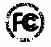 PUBLIC NOTICEReport No. 625Media Bureau Call Sign Actions04/10/2019Call SignServiceRequested ByCityStateFile-NumberFormer Call SignWAWXFMEDUCATIONAL MEDIA FOUNDATIONLYNCHBURGVABALH-20190301AAFWSNZWAWYFMEDUCATIONAL MEDIA FOUNDATIONDUNDEEILBALH-20190208ABFWFXFRow NumberEffective DateCall SignServiceAssigned ToCityStateFile NumberFormer Call Sign103/01/2019KHLKFMHOUSTON CHRISTIAN BROADCASTERS, INC.BROWNFIELDTX20181120AAHKEJS203/01/2019KHWK-FMFMLEIGHTON RADIO HOLDINGS, INC.RUSHFORDMNKWNO-FM303/01/2019KVMX-FMFMLOTUS SACRAMENTO CORP.PLACERVILLECAKMJE403/01/2019WBMSAMMARSHFIELD BROADCASTING CO., INC.BROCKTONMAWATD503/01/2019WLGFFMPORT BROADCASTING, LLCGULFPORTMSWXYK603/01/2019WNPPFMNEW BEGINNINGS MOVEMENT INCCOLEINWHUZ703/01/2019WXYKFMTELESOUTH COMMUNICATIONS, INC.PASCAGOULAMSWQBB803/05/2019KSRIFMEDUCATIONAL MEDIA FOUNDATIONSTERLINGCOKDRE903/06/2019WVVBAM3B PROPERTIES, INC.KINGSTONTNWBBX1003/07/2019KSFEFMROYAL DIVERSIFIED INDUSTRIES, INC.GRANTSNMKMYN1103/07/2019WAGLFMCOLONIAL RADIO GROUP, INC.PORTVILLENYWVTT1203/07/2019WUMZFMUNIVERSITY OF MASSACHUSETTSGLOUCESTERMA20071019AUQNew1303/07/2019WVTTFMFAMILY LIFE MINISTRIES, INC.ELDREDPAWAGL1403/08/2019WLLZFMAMFM RADIO LICENSES, L.L.C., AS DEBTOR IN POSSESSIONDETROITMIWDTW-FM1503/11/2019KHWKAMLEIGHTON RADIO HOLDINGS, INC.WINONAMNKAGE1603/11/2019WNYJ-LDLDVENTURE TECHNOLOGIES GROUP, LLCNew YorkNYW26DB-D1703/12/2019KBXNAMILIAD MEDIA BOISE, LLC D/B/A IMPACT RADIO GROUPONTARIOORKKOO1803/12/2019KKOOAMILIAD MEDIA BOISE, LLC D/D/A IMPACT RADIO GROUPWEISERIDKBXN1903/15/2019WLQBFMAMFM RADIO LICENSES, L.L.C., AS DEBTOR IN POSSESSIONOCEAN ISLE BEACHNCWDTW-FM2003/15/2019WTNAAMFM RADIO LICENSES, LLCALTOONAPAWVAM2103/20/2019KQSAFMCARLOS LOPEZBATESVILLETXKDVQ2203/24/2019WAUEFMMARBLE CITY MEDIA, LLCWAVERLYALWAUA2303/25/2019WFRT-FMFMSOUTHERN BELLE, LLCFRANKFORTKYWSTV-FM2403/25/2019WLEJFMSOUTHERN BELLE, LLCPLEASANT GAPPAWFEQ2503/26/2019KUMBFMCASA DE DESTINO, INC.HOLLYWOODMSKQMP2603/26/2019WMSOAMARLINGTON BROADCASTING COMPANYSOUTHAVENMSWAVN2703/26/2019WXDP-LPFLHAZLER HISPANIC COMMUNITY RADIOHAZLETNJ20131112AGCNew2803/26/2019WXMP-LPFLMILLINGTON COMMUNITY CENTER, INC.CORDOVATNWCVD-LP2903/28/2019KCDF-LPFLCENTRO MUNDIAL DE FE INC.HOUSTONTX20131112AUMNew-F C C-